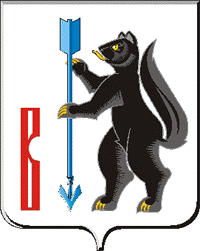 АДМИНИСТРАЦИЯГОРОДСКОГО ОКРУГА ВЕРХОТУРСКИЙП О С Т А Н О В Л Е Н И Еот 30.12.2016г. № 1147г. Верхотурье  Об утверждении Порядка обеспечения присутствия граждан (физических лиц), представителей организаций (юридических лиц), общественных объединений на заседании коллегиального органа Администрации городского округа Верхотурский»	На основании статьи 15 Федерального закона от 09 февраля 2009 года N 8-ФЗ "Об обеспечении доступа к информации о деятельности государственных органов и органов местного самоуправления", Устава городского округа Верхотурский, в целях обеспечения доступа к информации о деятельности Администрации городского округа Верхотурский, руководствуясь статьей 26 Устава городского округа ВерхотурскийПОСТАНОВЛЯЮ:	1. Утвердить Порядок обеспечения присутствия граждан (физических лиц), представителей организаций (юридических лиц), общественных объединений на заседании коллегиального органа Администрации городского округа Верхотурский (прилагается).2.Руководителям отраслевых (функциональных) органов и структурных подразделений Администрации городского округа Верхотурский при организации заседаний коллегиальных органов, образованных в Администрации городского округа Верхотурский, руководствоваться Порядком, утвержденным настоящим постановлением.3.Опубликовать настоящее постановление в информационном бюллетене «Верхотурская неделя» и разместить на официальном сайте городского округа Верхотурский.       4.Контроль исполнения настоящего постановления возложить на заместителя главы Администрации городского округа Верхотурский по социальным вопросам Бердникову Н.Ю.Глава Администрациигородского округа Верхотурский                                                  В.В. СизиковУтвержденпостановлением Администрациигородского округа Верхотурскийот 30.12.2016г. № 1147«Об утверждении Порядка обеспечения присутствия граждан (физических лиц), представителей организацией (юридических лиц), общественных объединений на заседании коллегиального органаАдминистрации городского округа Верхотурский»ПОРЯДОКОБЕСПЕЧЕНИЯ ПРИСУТСТВИЯ ГРАЖДАН (ФИЗИЧЕСКИХ ЛИЦ),ПРЕДСТАВИТЕЛЕЙ ОРГАНИЗАЦИЙ (ЮРИДИЧЕСКИХ ЛИЦ), ОБЩЕСТВЕННЫХОБЪЕДИНЕНИЙ НА ЗАСЕДАНИИ КОЛЛЕГИАЛЬНЫХ ОРГАНОВАДМИНИСТРАЦИИ ГОРОДСКОГО ОКРУГА ВЕРХОТУРСКИЙ1. Настоящий Порядок обеспечения присутствия граждан (физических лиц), представителей организаций (юридических лиц), общественных объединений на заседании коллегиальных органов Администрации городского округа Верхотурский (далее - Порядок) устанавливает требования к обеспечению возможности присутствия граждан (физических лиц), представителей организаций (юридических лиц), общественных объединений на заседании коллегиальных органов Администрации городского округа Верхотурский (далее - заседание коллегиального органа).Соблюдение настоящего Порядка обязательно для всех граждан, желающих присутствовать на заседании коллегиального органа.2. Гражданам обеспечивается возможность присутствия на заседании коллегиального органа, за исключением заседания, проводимого в закрытом режиме.3. Обеспечение возможности присутствия граждан на заседании коллегиального органа осуществляется путем размещения их в помещении, предусмотренном для проведения заседания коллегиального органа (далее - помещение).4. Информация о дате и времени заседания коллегиального органа размещается на официальном сайте городского округа за 10 дней до его проведения.5. Граждане, изъявившие желание присутствовать на заседании коллегиального органа, подают письменное заявление на имя главы Администрации городского округа Верхотурский в организационный отдел Администрации городского округа Верхотурский, ответственному за работу с обращениями граждан, лично с предъявлением паспорта или иного документа, удостоверяющего личность гражданина либо в электронном виде на электронный адрес adm-verchotury@mail.ru.При получении заявления от гражданина проставляется дата и время принятия заявления.Обработка персональных данных осуществляется в соотвествии с Федеральным законом от 27.07.2006 года № 152-ФЗ «О персональных данных».Заявление подается по форме согласно приложению № 1 к настоящему Порядку.6. Заявление подается после размещения информации на официальном сайте администрации городского округа в информационно-телекоммуникационной сети Интернет о заседании коллегиального органа.Заявление подается гражданином отдельно на каждое заседание коллегиального органа не позднее, чем за один рабочий день до дня проведения заседания коллегиального органа.Заявление, поданное гражданином с нарушением условий, указанных в пунктах 5 и 6 настоящего Порядка, подлежит оставлению без рассмотрения, о чем гражданин уведомляется не позднее дня, следующего за днем подачи заявления, одним из способов: по телефону, по факсимильной связи или по электронному адресу, указанным в заявлении.7. Граждане, заявления которых приняты и рассмотрены, извещаются о возможности либо невозможности присутствия на заседании коллегиального органа до 17.00 часов дня, предшествующего дню заседания коллегиального органа, одним из способов: по телефону, по факсимильной связи или по электронному адресу, указанным в заявлении.Граждане извещаются о невозможности присутствия на заседании коллегиального органа в случае:ранее допущенных гражданином нарушений общественного порядка в помещении;ранее допущенных гражданином нарушений пункта 11 настоящего Порядка;отсутствия в помещении свободных оборудованных мест.8. По результатам рассмотрения принятых заявлений, за исключением случаев, указанных в части второй пункта 7 настоящего Порядка, организационным отделом Администрации городского округа Верхотурский, ответственным за работу с обращениями граждан, формируется список граждан для обеспечения их пропуска в здание, в котором расположено помещение, с учетом количества оборудованных мест в помещении.В список включаются граждане, в отношении которых принято решение о возможности присутствия их на заседании коллегиального органа.В случае если количество граждан, заявления которых приняты к рассмотрению, превысит количество оборудованных мест, формирование списка производится в порядке очередности по дате и времени поступления заявления.В списке указываются фамилии и инициалы граждан, сведения о документах, удостоверяющих их личности (согласно заявлениям граждан).Список граждан передается дежурному (охраннику) Администрации городского округа Верхотурский, в котором расположено помещение, до 9:30 часов дня заседания коллегиального органа.9. Пропуск граждан в здание, в котором расположено помещение, осуществляется по спискам не ранее чем за 20 минут и не позднее, чем за 10 минут до начала заседания коллегиального органа с соблюдением установленных мер безопасности при предъявлении гражданином паспорта или иного документа, удостоверяющего его личность.10. До начала заседания коллегиального органа должностным лицом организационного отдела Администрации городского округа Верхотурский, ответственным за работу с обращениями граждан, в помещении производится регистрация граждан, явившихся для присутствия на заседании коллегиального органа.Регистрация граждан производится на основании паспорта или иного документа, удостоверяющего личность гражданина, по списку, сформированному в соответствии с пунктом 8 настоящего Порядка. Листы регистрации приобщаются к материалам заседания коллегиального органа.При регистрации граждане, явившиеся для присутствия на заседании коллегиального органа информируются о своих правах и ответственности в связи с присутствием на заседании.Расходы по участию в заседаниях коллегиального органа осуществляется за счет собственных средств заинтересованных лиц, если иное не предусмотрено действующим законодательством.11.В помещении гражданам запрещается производить фотографирование, аудио- и видеосъемку.12. Граждане, допустившие нарушение общественного порядка в помещении и (или) создающие своими действиями препятствие в реализации права присутствия на заседании другим гражданам, подлежат удалению из помещения.13. Граждане не допускаются к присутствию на заседании коллегиального органа в случае:непредставления заявления о присутствии на заседании коллегиального органа Свердловской области;непредставления паспорта или иного документа, удостоверяющего личность гражданина;несоблюдения сроков, установленных пунктами 6 и 9 настоящего Порядка;оставления заявления гражданина без рассмотрения;сообщения гражданину о невозможности присутствия на заседании коллегиального органа;ранее допущенных гражданином нарушений общественного порядка в помещении;ранее допущенных гражданином нарушений пункта 11 настоящего Порядка;невозможности размещения граждан в помещении в связи с отсутствием свободных оборудованных мест;отказа в прохождении процедуры регистрации гражданина, явившегося для присутствия на заседании коллегиального органа.	14. В случае отсутствия заявок на участие в заседании коллегиального органа, либо в случае недопущения заинтересованных лиц к заседанию в соответствии с пунктом 3.5 настоящего Порядка, заседание проводится в отсутствие указанных лиц с фиксированием данного обстоятельства в решении коллегиального органа.Приложение № 1к Порядку обеспечения присутствияграждан (физических лиц),представителей организаций(юридических лиц),общественных объединенийна заседании коллегиальногооргана Администрациигородского округа Верхотурский                                 ЗАЯВЛЕНИЕ    Я, ___________________________________________________________________,                              (Ф.И.О. гражданина)паспорт: серия ____________, номер _________________, выдан ________________________________________________________________________________________________________________________________________ "__" _________________ года,               (кем и когда выдан)зарегистрирован по адресу: _______________________________________________,прошу обеспечить мое присутствие на заседании Администрации городского округа Верхотурский, которое состоится "__" _________________ 20__ года.Контактные данные заявителя:телефон/факс ______________________________________________________________адрес для корреспонденции _________________________________________________электронная почта _________________________________________________________    Согласие на обработку персональных данных прилагаю.<*> Сообщаю, что я являюсь представителем__________________________________________________________________________,           (наименование организации, общественного объединения,         государственного органа и органа местного самоуправления,                представителем которого является гражданин)где занимаю должность ____________________________________________________.Доверенность от ________________________ N _______________ прилагаю."__" ______________ 20__ г. /___________/_________________________________/                              (подпись)         (расшифровка подписи)    <*> заполняется, если  гражданин  является представителем   организации(юридического лица), общественного объединенияПриложениек заявлению                                          В Администрациюгородского округа Верхотурский                                          от ______________________                                          _________________________                                          _________________________СОГЛАСИЕНА ОБРАБОТКУ ПЕРСОНАЛЬНЫХ ДАННЫХ    Я, ___________________________________________________________________,                                 (Ф.И.О. гражданина)паспорт: серия ____________, номер __________________, выдан _____________________________________________________________________________________________________________________________________ "__" ___________________ года,          (кем и когда выдан)зарегистрирован по адресу: _______________________________________________,даю согласие на обработку своих   персональных   данных:   фамилия,    имя,отчество, дата рождения, паспортные данные, место регистрации (жительства)."__" _____________ 20__ г.